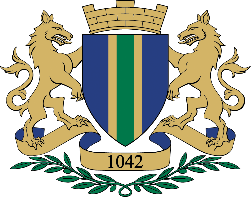   Crna Gora                            Adresa: Bulevar revolucije  br. 1   Opština Bar                         Bar, Crna Gora                                                tel:  +382 30 301 427   	          			fax: +382 30 301 428	                                   	  email: skupstina.opstine@bar.me                                                                             www.bar.me                                                                                                            Skupština opštineNa osnovu člana 43. Statuta Opštine Bar („Sl.list CG-opštinski propisi“, broj 37/18),  Skupština opštine Bar, na sjednici održanoj 25.11.2021.godine, razmatrala je Predlog Ugovora između Opštine Bar i DOO“Vodovod i kanalizacija“Bar o povjeravanju obavljanja komunalnih djelatnosti i korišćenju komunalne infrastrukture i drugih sredstava u svojini opštine Bar  i sa tim u vezi donijela sledećiZAKLJUČAK Daje se saglasnost na Ugovor između Opštine Bar i DOO“Vodovod i kanalizacija“Bar o povjeravanju obavljanja komunalnih djelatnosti i korišćenju komunalne infrastrukture i drugih sredstava u svojini opštine Bar i ovlašćuje predsjednika opštine Bar da ga potpiše.Broj: 030-016/21-488Bar,  25.11.2021. godineSKUPŠTINA OPŠTINE BAR                                                                                                                              PREDSJEDNICA                                                                                                                            mr Milena Božović s.r.